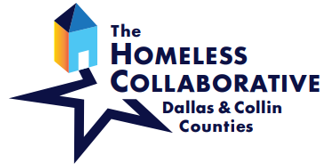 Our CoC exists to end homelessness in Dallas and Collin Counties through a collaborative and strategic effort which optimizes the combined strengths and resources of our partnering organizations and the neighbors we serve.TX-600 Continuum of Care, Serving Dallas & Collin CountiesOctober 26, 2021, 9amVirtual MeetingWelcome & Introductions					Dr. David Woody, CoC Assembly ChairMission Moment    						Joli Angel Robinson, CEO, MDHA	Approval of September 2021 Minutes			Dr. David WoodyNetworking OpportunityHomeless Collaborative Updates				Ashley Brundage, CoC Board ChairWorkgroup Updates							Monthly Topic                     		   MDHA Vision	Joli Robinson	AnnouncementsHomeless Collaborative (CoC) New Member Campaign – October-December, https://www.mdhadallas.org/coc-membership/ Case Managers Roundtable – Wednesday, October 27, 12pm – Accessing Support Systems While Navigating Housing/Food Insecurity21 Day Racial Equity Challenge, November 1-21, sign up at https://lp.constantcontactpages.com/su/jRBdAex/21dayMDHALSJA2021 A Service of Remembrance – Monday, November 1, 2-3pm, Encore Park Amphitheater (across from The Stewpot), https://fpcdallas.org/events/event/2247957 CoC Board Meeting- Tuesday, November 9 at 3pm – note special time and dateHunger and Homelessness Awareness Week, November 13-21, https://www.mdhadallas.org/blog/house-america-a-spiritual-message-for-hunger-and-homeless-awareness-week-2021/ November-December combined CoC General Assembly and Case Managers Roundtable are December 7 and 8, respectively.2021 Case Manager of the Year Award Luncheon – Thursday, December 9 @ noon – Registration is required: https://us06web.zoom.us/webinar/register/WN_EcDxfFJxSAm4_dP6DC-8Cg For comments or questions regarding Continuum of Care Assembly business, please contact Chair Dr. David Woody at dwoody@bridgenorthtexas.org or Vice-Chair Brenda Snitzer at BrendaS@thestewpot.org